Vorbereitung der Präsentationsprüfung im 5. Prüfungsfach 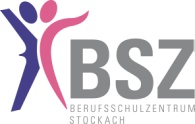 Unterlagen 
Tischvorlage (siehe Formular zum Download) mit Gliederung, Quellenverzeichnis und eidesstattlicher ErklärungPräsentation in digitaler Form (auf USB-Stick), z. B. PowerPoint oder Presi mit Quellen- und Abbildungsverzeichnis am Ende der PräsentationFolien der Präsentation in Papierform (für den Einsatz des Visualizers – dient zur Sicherheit, falls das Smartboard in der Prüfung nicht funktionieren sollte) in farbiger VersionFolien als Handzettel (z. B. 3 Folien je Seite mit Platz für Notizen) in 3-facher Ausfertigung
Optional: 
- Nutzung einer Stellwand, eines Flipcharts z. B. bei Verwendung eines Plakates 
Hinweis: Bitte spätestens bei Abgabe der Präsentation am Freitag, 29.06. mitteilen, ob Stellwand oder Flipchart bereitgestellt werden sollen!) -  Einsatz von Mustern, authentischen Gegenständen zur Veranschaulichung der Präsentation
 ABGABE der Unterlagen und Test der Präsentation:
             Freitag, 26.06. zwischen 9.30 Uhr und 11.30 Uhr in der GÄS.Hinweise zur PräsentationsprüfungDer Gesamteindruck zählt und wird benotet. Es gibt keine Einzelnoten für die Präsentation und das daran anschließende Prüfgespräch. Der erste Eindruck zählt – saubere und angemessene Kleidung, Höflichkeit und Freundlichkeit werden erwartet!In der Prüfung ist eine angemessene Sprache gefordert – eine angemessene Wortwahl wird ebenso erwartet wie das Sprechen in ganzen Sätzen!Der 1. Teil der Prüfung (10 Minuten) gehört voll und ganz dem Vortragenden. Der Vortrag wird während dieser Zeit nicht unterbrochen. Erst beim Überschreiten der Präsentationszeit darf die Prüfungskommission den Vortrag abbrechen. Die zur Verfügung stehende Präsentationszeit sollte bestmöglich ausgefüllt werden.Der 2. Teil der Prüfung „knüpft [einerseits] an die vom Schüler präsentierten Inhalte an“ (H-7/45 S. 7), darüber hinaus erfolgt in diesem Teil der mündlichen Abiturprüfung aber auch ...“eine kontextbezogene Ausweitung über die Lehrplaneinheit hinaus, aus der das Thema der Präsentation stammt“ (H-7/45 S. 7). Das heißt im 2. Teil der Prüfung sollen die Schüler/-innen auch zeigen, dass sie den Stoff aller 4 Halbjahre der Jahrgangsstufen 1 und 2 beherrschen. Dieser ist daher auch vorzubereiten!Die Bekanntgabe der Ergebnisse der mündlichen Prüfung erfolgt bei Herrn Maier in OG 2 nach Vorlage der Prüfungsprotokolle (jeweils nach einem Prüfungsblock bzw. in den vorgesehenen Pausen).  Termin und Uhrzeit der Prüfungen laut PRÜFUNGSPLAN 
          (AUSHANG vorm Sekretariat) – bis Freitag, 26.06. können
           sich hier Änderungen ergeben!